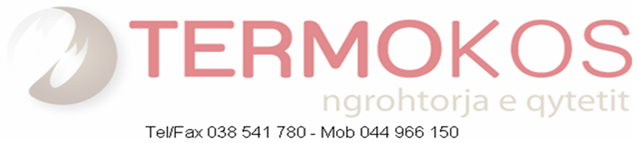 				LISTA E DOKUMENTEVE TË DORËZUARA•	Formulari i aplikimit  ⃞•	CV ⃞•	Letër motivimi  ⃞•	Dëshmi mbi kualifikimin profesional  ⃞ •	Dëshmi mbi përvojën e punës dhe  shkollimit  ⃞•	Certifikatë që nuk është nën hetime (jo më e vjetër se tre muaj) ⃞•	Kopje e letërnjoftimit  ⃞•	Deklarata nën betim  ⃞•	Të tjera:Prishtinë								       Nënshkrimi:Data:___/___/______                                                                                       _________________